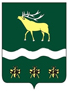 Российская Федерация Приморский крайЯковлевский районМУНИЦИПАЛЬНЫЙ КОМИТЕТНОВОСЫСОЕВСКОГО СЕЛЬСКОГО ПОСЕЛЕНИЯ РЕШЕНИЕ   23 сентября  2020 года	       с.Новосысоевка	         	              №  6-НПА«Об установлении дополнительных оснований признания безнадежными к взысканию и списания недоимки и задолженности по пеням и штрафам по местным налогам»        В соответствии с пунктом 3 статьи 59 Налогового кодекса Российской Федерации, руководствуясь Уставом Новосысоевского сельского поселения, муниципальный комитет Новосысоевского сельского поселенияРЕШИЛ:1. Установить, что признаются безнадежными к взысканию и списываются недоимка и задолженность по пеням и штрафам по местным налогам в следующих случаях:а)	недоимка и задолженность по пеням и штрафам физических лиц, умерших или объявленных судом умершими, в случае не наследования имущества по истечении шести месяцев.б)	недоимка и задолженность по пеням и штрафам физических лиц, принудительное взыскание которых прекращено в соответствии со статьями 46,47 Федерального закона от 02.10.2007 № 229-ФЗ «Об исполнительном производстве» в связи с невозможностью установить местонахождение должника, отсутствием у должника имущества, по истечении 3-х лет с момента выдачи исполнительного листа (судебного приказа).в)	 недоимка и задолженность по пеням и штрафам физических лиц, не превышающая 100 рублей, срок исковой давности, по которой истёк (срок образования задолженности более 3-х лет), на основании справки налогового органа о суммах задолженности по налогам.г) задолженность физических лиц по пеням по состоянию на 01.07.2020 года, при отсутствии задолженности по соответствующему налогу на дату принятия решения о списании.д) задолженность по местным налогам физических лиц, выбывших на постоянное место жительства за пределы Российской Федерации.      2. Рекомендовать Межрайонной инспекции Федеральной налоговой службы №4 по Приморскому краю направлять в финансовое управление администрации Яковлевского муниципального района ежеквартально, не позднее 20 числа, следующего за истекшим кварталом, сведения о списании безнадежных к взысканию недоимки и задолженности по пеням и  штрафам по местным налогам.  3. Настоящее решение подлежит опубликованию и размещению на официальном сайте администрации Новосысоевского сельского поселения .   3.   ГлаваА.В. ЛутченкоНовосысоевского сельского поселенияподписьрасшифровка подписи